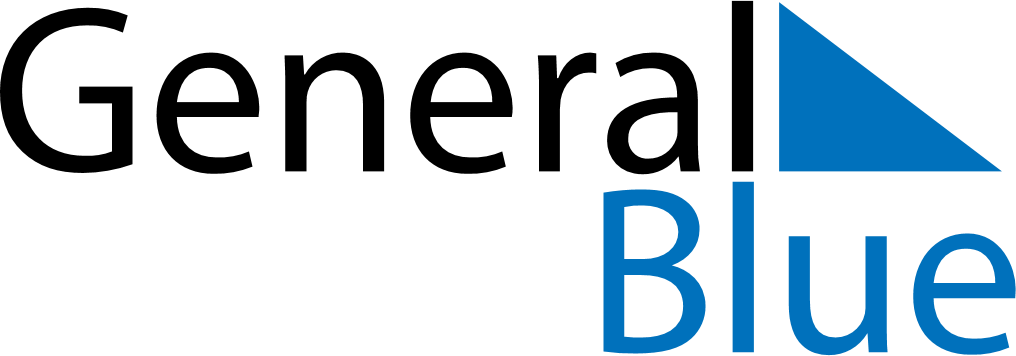 June 2024June 2024June 2024June 2024June 2024June 2024June 2024La Paz, HondurasLa Paz, HondurasLa Paz, HondurasLa Paz, HondurasLa Paz, HondurasLa Paz, HondurasLa Paz, HondurasSundayMondayMondayTuesdayWednesdayThursdayFridaySaturday1Sunrise: 5:21 AMSunset: 6:16 PMDaylight: 12 hours and 55 minutes.23345678Sunrise: 5:21 AMSunset: 6:16 PMDaylight: 12 hours and 55 minutes.Sunrise: 5:21 AMSunset: 6:16 PMDaylight: 12 hours and 55 minutes.Sunrise: 5:21 AMSunset: 6:16 PMDaylight: 12 hours and 55 minutes.Sunrise: 5:21 AMSunset: 6:17 PMDaylight: 12 hours and 55 minutes.Sunrise: 5:21 AMSunset: 6:17 PMDaylight: 12 hours and 56 minutes.Sunrise: 5:21 AMSunset: 6:17 PMDaylight: 12 hours and 56 minutes.Sunrise: 5:21 AMSunset: 6:17 PMDaylight: 12 hours and 56 minutes.Sunrise: 5:21 AMSunset: 6:18 PMDaylight: 12 hours and 56 minutes.910101112131415Sunrise: 5:21 AMSunset: 6:18 PMDaylight: 12 hours and 57 minutes.Sunrise: 5:21 AMSunset: 6:18 PMDaylight: 12 hours and 57 minutes.Sunrise: 5:21 AMSunset: 6:18 PMDaylight: 12 hours and 57 minutes.Sunrise: 5:21 AMSunset: 6:19 PMDaylight: 12 hours and 57 minutes.Sunrise: 5:21 AMSunset: 6:19 PMDaylight: 12 hours and 57 minutes.Sunrise: 5:21 AMSunset: 6:19 PMDaylight: 12 hours and 57 minutes.Sunrise: 5:22 AMSunset: 6:20 PMDaylight: 12 hours and 57 minutes.Sunrise: 5:22 AMSunset: 6:20 PMDaylight: 12 hours and 58 minutes.1617171819202122Sunrise: 5:22 AMSunset: 6:20 PMDaylight: 12 hours and 58 minutes.Sunrise: 5:22 AMSunset: 6:20 PMDaylight: 12 hours and 58 minutes.Sunrise: 5:22 AMSunset: 6:20 PMDaylight: 12 hours and 58 minutes.Sunrise: 5:22 AMSunset: 6:21 PMDaylight: 12 hours and 58 minutes.Sunrise: 5:22 AMSunset: 6:21 PMDaylight: 12 hours and 58 minutes.Sunrise: 5:23 AMSunset: 6:21 PMDaylight: 12 hours and 58 minutes.Sunrise: 5:23 AMSunset: 6:21 PMDaylight: 12 hours and 58 minutes.Sunrise: 5:23 AMSunset: 6:21 PMDaylight: 12 hours and 58 minutes.2324242526272829Sunrise: 5:23 AMSunset: 6:22 PMDaylight: 12 hours and 58 minutes.Sunrise: 5:24 AMSunset: 6:22 PMDaylight: 12 hours and 58 minutes.Sunrise: 5:24 AMSunset: 6:22 PMDaylight: 12 hours and 58 minutes.Sunrise: 5:24 AMSunset: 6:22 PMDaylight: 12 hours and 58 minutes.Sunrise: 5:24 AMSunset: 6:22 PMDaylight: 12 hours and 58 minutes.Sunrise: 5:24 AMSunset: 6:22 PMDaylight: 12 hours and 58 minutes.Sunrise: 5:25 AMSunset: 6:22 PMDaylight: 12 hours and 57 minutes.Sunrise: 5:25 AMSunset: 6:23 PMDaylight: 12 hours and 57 minutes.30Sunrise: 5:25 AMSunset: 6:23 PMDaylight: 12 hours and 57 minutes.